    									Toruń, dn. 04.04.2024 r.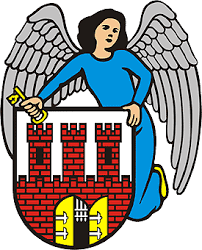     Katarzyna Chłopecka						        Radna Miasta Toruniaul. Wały Gen. Sikorskiego 8          87-100 ToruńPanMichał ZaleskiPrezydentMiasta ToruniaWNIOSKINa życzenie mieszkańców zwracam się z następującymi wnioskami:ul. Czekoladowao naprawienie uszkodzonej nawierzchni na całej długości ulicy Czekoladowej. ul. Katarzynkio naprawienie uszkodzonej nawierzchni na ulicy Katarzynki (zwłaszcza w pobliżu ul. Barwnej i ul. Lubej).Z poważaniemKatarzyna Chłopecka			                            Radna Miasta Torunia